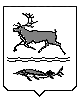 МУНИЦИПАЛЬНОЕ ОБРАЗОВАНИЕ                      СЕЛЬСКОЕ ПОСЕЛЕНИЕ КАРАУЛТАЙМЫРСКОГО ДОЛГАНО-НЕНЕЦКОГО МУНИЦИПАЛЬНОГО РАЙОНА КРАСНОЯРСКОГО КРАЯАДМИНИСТРАЦИЯ П О С Т А Н О В Л Е Н И Еот 17 декабря 2021 года № 36-ПВ соответствии с Федеральными законами от 6 октября 2003 года № 131-ФЗ «Об общих принципах организации местного самоуправления в Российской Федерации», от 31 июля 2020 года № 248-ФЗ «О государственном контроле (надзоре) и муниципальном контроле в Российской Федерации», от 27 июля 2010 года № 210-ФЗ «Об организации предоставления государственных и муниципальных услуг», руководствуясь Уставом муниципального образования сельское поселение Караул Таймырского Долгано-Ненецкого муниципального района Красноярского края, Администрация сельского поселения КараулПОСТАНОВЛЯЕТ:Признать утратившими силу следующие Постановления Администрации сельского поселения Караул, принятые в сфере осуществления муниципального контроля:- от 28 марта 2014 года № 28-П «Об утверждении административного регламента осуществления муниципального контроля за обеспечением сохранности автомобильных дорог местного значения общего пользования на территории муниципального образования «Сельское поселение Караул»;- от 29 апреля 2014 года № 43-П «О внесении изменений в Постановление Администрации сельского поселения Караул от 28.03.2014 г. № 28-П «Об утверждении административного регламента осуществления муниципального контроля за обеспечением сохранности автомобильных дорог местного значения общего пользования в границах населенных пунктов сельского поселения Караул»;- от 1 июня 2017 года № 36-П «Об утверждении Административного регламента исполнения муниципальной функции по проведению проверок юридических лиц и индивидуальных предпринимателей при осуществлении муниципального контроля за обеспечением сохранности автомобильных дорог местного значения на территории муниципального образования «Сельское поселение Караул»;- от 14 июня 2016 года № 54-П «Об утверждении Административного регламента осуществления муниципального жилищного контроля на территории муниципального образования «Сельское поселение Караул» в отношении юридических лиц и индивидуальных предпринимателей»;- от 8 июня 2017 года № 39-П «О внесении изменений в Административный регламент осуществления муниципального жилищного контроля на территории муниципального  образования  «Сельское поселение  Караул»  в  отношении юридических  лиц  и  индивидуальных предпринимателей,  утвержденный Постановлением  Администрации  сельского поселения Караул от 14.06.2016 г. № 54 – П»;- от 19 февраля 2019 года № 15-П «О внесении изменений в Административный регламент осуществления муниципального жилищного контроля на территории муниципального образования «Сельское поселение Караул» в отношении юридических лиц и индивидуальных предпринимателей, утвержденный Постановлением Администрации сельского поселения Караул от 14.06.2016 г. № 54 – П»; - от 28 июня 2019 года № 43-П «О внесении изменений в Административный регламент осуществления муниципального жилищного контроля на территории муниципального образования «Сельское поселение Караул» в отношении юридических лиц и индивидуальных предпринимателей, утвержденный Постановлением Администрации сельского поселения Караул от 14.06.2016 г. № 54 – П»;- от 14 июня 2016 года № 55-П «Об утверждении Административного регламента исполнения муниципальной функции по проведению проверок физических лиц при осуществлении муниципального земельного контроля на территории муниципального образования «Сельское поселение Караул»;- от 14 июня 2016 года № 56-П «Об утверждении Административного регламента исполнения муниципальной функции по проведению проверок юридических лиц и индивидуальных предпринимателей при осуществлении муниципального земельного контроля на территории муниципального образования «Сельское поселение Караул»; - от 14 июня 2016 года № 57-П «Об утверждении Административного регламента осуществления муниципального жилищного контроля на территории муниципального образования «Сельское поселение Караул» в отношении физических лиц»;	- от 20 июня 2017 года № 42-П «О внесении изменений в Административный регламент исполнения муниципальной функции по проведению проверок юридических лиц и индивидуальных предпринимателей при осуществлении муниципального земельного контроля на территории муниципального образования «Сельское поселение Караул», утвержденный Постановлением Администрации сельского поселения Караул от 14.06.2016    №56– П».2. Опубликовать настоящее постановление в информационном вестнике «Усть-Енисеец» и разместить на официальном сайте сельского поселения Караул Таймырского Долгано-Ненецкого муниципального района Красноярского края.3. Постановление вступает в силу после его официального опубликования.4. Контроль за исполнением настоящего постановления оставляю за собой.Временно исполняющая полномочияГлавы сельского поселения Караул                                                                    Н.Б. ГуринаО признании утратившими силу отдельных Постановлений Администрации сельского поселения Караул, принятых в сфере осуществления муниципального контроля